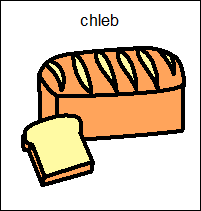 CHLEB ZIOŁOWYCIASTO: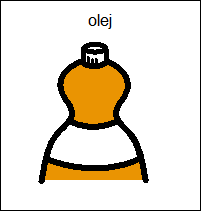 - 40g OLEJU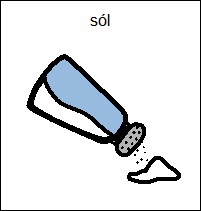 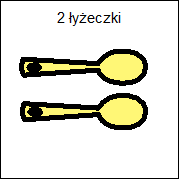 - 2 łyżeczki SOLI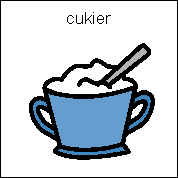 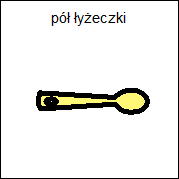 - ½ łyżeczki CUKRU - 40g DROŻDZY 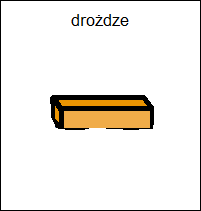 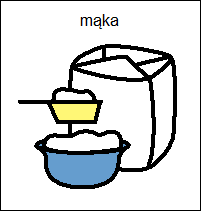 - 600g MĄKI PSZENNEJ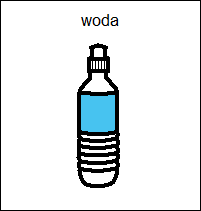 - 300g   WODY CHLEB ZIOŁOWYMASŁO ZIOŁOWE: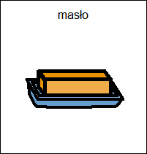 - 120g MASŁA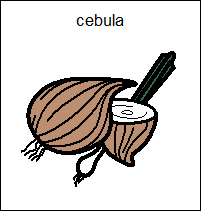 - 60-80g CEBULI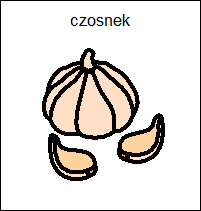 - 1 ząbek CZOSNKU- 5 gałązek BAZYLI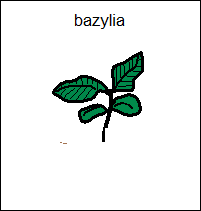 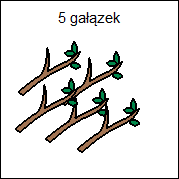 - 5 gałązek PIETRUSZKI 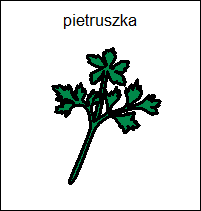 - 1 łyżeczka SOLIPRZYGOTOWANIE   CIASTA:WSZYSTKIE SKŁADNIKI NA CIASTO WŁOŻYĆ DO NACZYNIA THERMOMIX I WYRABIAĆ 2 MIN.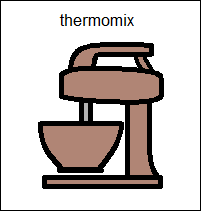 WYJĄĆ CIASTO NA STOLNICĘ I ROZWAŁKOWAĆ.    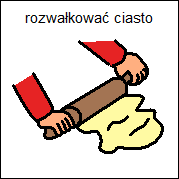 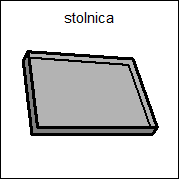 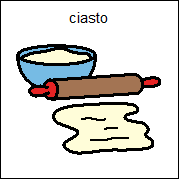 POSMAROWAĆ CIASTO MASŁEM ZIOŁOWYM.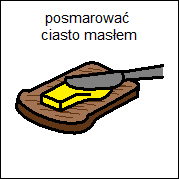 POCIĄĆ CIASTO NA PASKI I ZŁOŻYĆ W HARMINIJKIĘ . 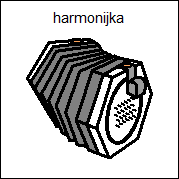 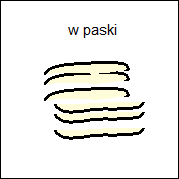 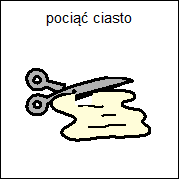 UŁOŻYĆ W TORTOWNICY I PIEC 30-40 MIN. 200 stopni C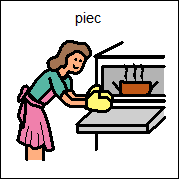 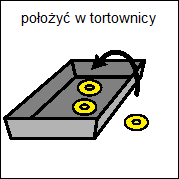 PRZYGOTOWANIE  MASŁA:WSZYSTKIE SKŁADNIKI NA MASŁO WŁOŻYĆ DO NACZYNIA THERMOMIX I ROZDROBNIĆ 8s/obr5ZGARNĄĆ KOPYSTKĄ, DODAĆ MASŁO I SÓL I WYMIESZAĆ 25s/obr6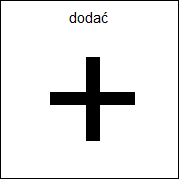 POSMAROWAĆ CIASTO MASŁEM ZIOŁOWYM.